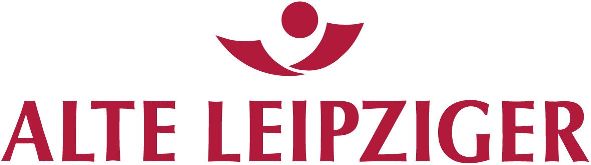 Vorvertragliche Informationengemäß § 655a BGB / Artikel 247 §§ 13 b und 18 EGBGB(Vertreter ist Untervermittler als Einzelkaufmann unter Personengesellschaft z.B. OHG, GbR, KG)Name/Firmierung/Anschrift/Registrierung:Hans Mustermann e.K.Straße, HausnummerPLZ, OrtTelefon:	     Telefax:	     E-Mail: 	     Eingetragen im Handelsregister					     Eingetragen im Immo-Vermittlerregister (§ 34 i GewO) unter Nr.	     Informationsstelle:DIHK | Deutscher Industrie- und Handelskammertag e.V.Breite Straße 29D-10178 BerlinTelefon (0 180) 60 05 85 0 (Festnetzpreis 0,20 €/Anruf; Mobilfunkpreise maximal 0,60 €/Anruf)www.vermittlerregister.info oder www.vermittlerregister.orgtätig für:Versicherungsbüro Beispielfirma OHGHans Mustermann e.K.Straße, HausnummerPLZ, OrtTelefon:	     Telefax:	     E-Mail: 	     Eingetragen im Handelsregister					     Gesellschafter:Tätigkeit:Beratung und Vermittlung von Immobiliar- und Allgemein-VerbraucherdarlehenVermittlerstatus:Als Vermittler für Immobiliar- und Allgemein-Verbraucherdarlehen bin ich nicht an einen Darlehensgeber gebunden, sondern habe über eine Finanzierungsplattform Zugang zu über 200 verschiedenen Darlehensgebern.Bausparverträge vermittle ich ausschließlich für die ALTE LEIPZIGER Bauspar AG.Vergütung:Vergütung für Beratung und Vermittlung eines Immobiliar- bzw. Allgemein-Verbraucherdarlehens wird vom Darlehensgeber (Bank) in Abhängigkeit von der Darlehenshöhe gezahlt. Die tatsächliche Höhe wird zu einem späteren Zeitpunkt im ESIS-Merkblatt und/oder im Darlehensantrag angegeben.Die Vergütung wird berechnet aus max. 2 % der Darlehensumme.Beschwerdestellen:Hans MustermannEingetragen im Immo-Vermittlerregister (§ 34 i GewO) unter Nr.      Hans MustermannEingetragen im Immo-Vermittlerregister (§ 34 i GewO) unter Nr.      Hans MustermannEingetragen im Immo-Vermittlerregister (§ 34 i GewO) unter Nr.      Intern:Extern:ALTE LEIPZIGER Bauspar AGVersicherungsombudsmann e.V.InnenrevisionPostfach 080632Alte-Leipziger-Platz 110006 Berlin61440 Oberurselwww.versicherungsombudsmann.de